Additional filesIntravenous Pulse Methylprednisolone For Induction Of Remission In Severe ANCA Associated Vasculitis: A Multi-Center Retrospective Cohort StudyDimitrios Chanouzas PhD1,2, JulieAnne G. McGregor MD3, Peter Nightingale PhD2, Alan D. Salama PhD4, Wladimir M. Szpirt MD5, Neil Basu PhD6, Matthew David Morgan PhD1,2, Caroline J. Poulton MSW3, Juliana Bordignon Draibe MD4, Elizabeth Krarup MD5, Paula Dospinescu MBChB6, Jessica Anne Dale MBChB2, William Franklin Pendergraft PhD3, Keegan Lee MBChB4, Martin Egfjord PhD5, Susan L. Hogan PhD3 and Lorraine Harper PhD1,2. Additional file Table S1		Intravenous pulse methylprednisolone use and dosage* Median (IQR) in patients that received intravenous pulse methylprednisolone (MP)Additional file Table S2	Cyclophosphamide and oral prednisolone dose in intravenous pulse methylprednisolone (MP) and non-MP treated patients   Median (IQR) shown   Cumulative dose up to the respective time point is shownAdditional file Table S3	Factors associated with infection at 3 months on univariable and multivariable proportional hazards analysisDose of oral prednisolone was entered as a segmented time dependent variable as follows: dose at 1 week, 2 weeks, 1 month and 3 months.HR = hazard ratio, CI = confidence intervalsThe differences in infection and severe infection between MP treated patients and patients that did not receive MP were confined to the first 3 months.  As shown in Additional file Figure S1, there is a clear difference in infection between the 2 groups at 3 months.  There is no difference in the occurrence of new infections from 3 to 12 months between MP and non-MP treated patients.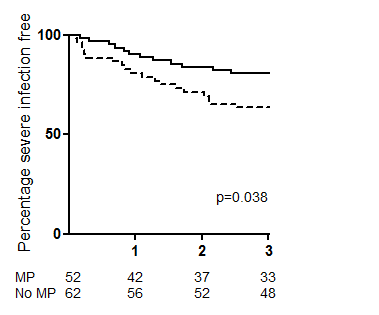 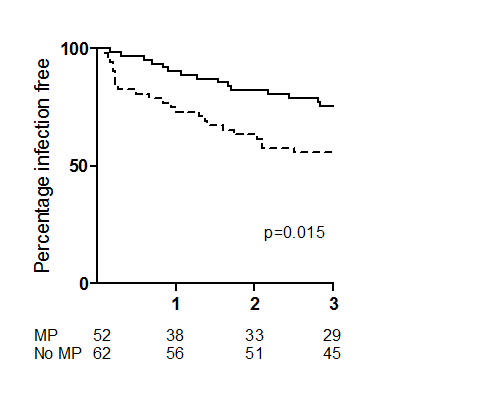 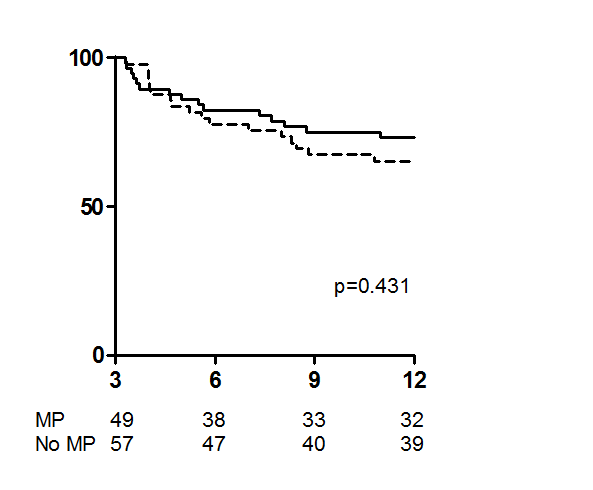 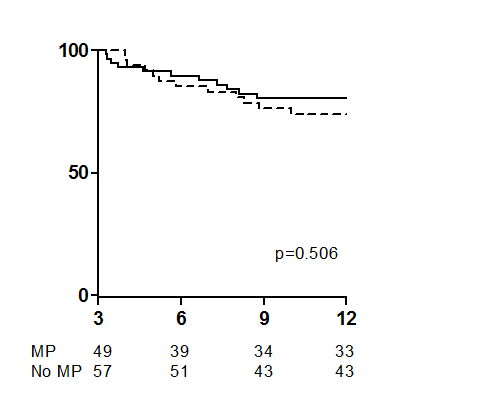 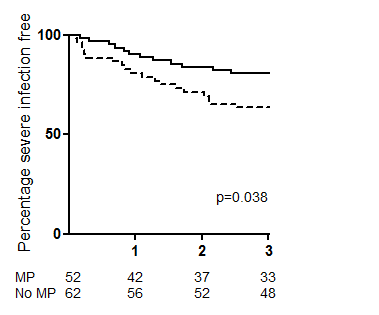 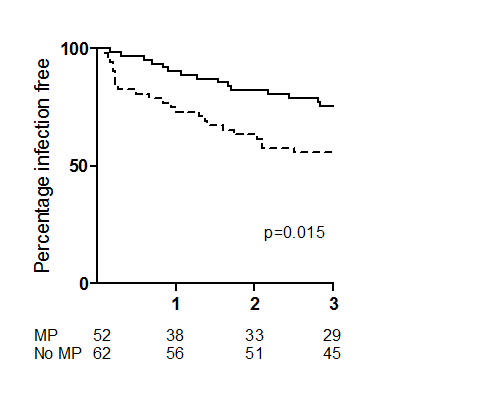 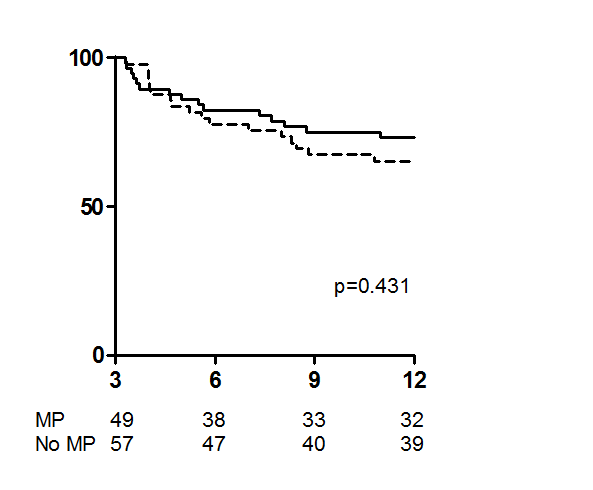 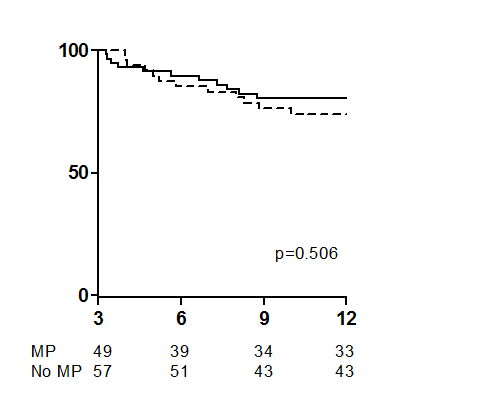 Additional file Figure S1	Time to infection by 3 months (A) and from 3 to 12 months (B) and time to severe infection by 3 months (C) and from 3 to 12 months (D) was examined by Kaplan-Meier curve analysis.  Time for infection for patients that received MP is shown in the dashed line and that for non-MP treated patients in the solid line.MP useMP dose (g)*Birmingham9/231.00 (0.50-1.75)Chapel Hill30/321.50 (1.50-2.19)London9/101.50 (1.50-1.50)Copenhagen3/361.50 (1.50-1.50)Aberdeen1/133.00 (3.00-3.00)MPNon-MPCyclophosphamide (g)2 weeks1.0 (0.8 – 1.2)1.4 (0.8 – 1.5)1 month1.4 (1.0 – 1.8)2.7 (1.5 – 3.0)3 months4.5 (3.1 – 4.9)6.5 (4.5 – 9.0)6 months5.2 (3.6 – 9.4)8.6 (6.4 – 10.5)Oral prednisolone (g)1 week0.4 (0.4 – 0.4)0.4 (0.4 – 0.4)2 weeks0.8 (0.8 – 0.8)0.8 (0.8 – 0.8)1 month1.8 (1.4 – 1.8)1.6 (1.4 – 1.7)3 months3.8 (2.9 – 3.8)3.9 (3.0 – 4.1)6 months4.0 (3.9 – 4.0)5.6 (4.4 – 6.3)12 months4.0 (3.9 – 5.3)6.8 (5.5 – 7.0)UnivariableUnivariableMultivariableMultivariableHR (95% CI)p valueHR (95% CI)p value(A) Time to infection at 3 monthsMP dose (per gram)1.4 (1.1 – 1.9)0.0171.5 (1.1 – 1.9)0.010Leukopenia preceding infection3.6 (1.6 – 8.0)0.0013.9 (1.8 – 8.6)0.001Dose of oral prednisolone, g5.4 (1.1 – 27.3)0.0437.2 (1.2 – 44.7)0.035(B) Time to severe infection at 3 monthsMP dose (per gram)1.5 (1.1 – 2.1)0.0161.44 (1.03 – 2.00)0.034Leukopenia preceding infection4.8 (2.1 – 10.9)< 0.0015.35 (2.34 – 12.23)< 0.001Dose of oral prednisolone, g9.2 (1.5 – 54.7)0.01515.20 (1.71 – 134.99)0.015BVAS score1.1 (1.0 – 1.2)0.0051.08 (0.97 – 1.20)0.169Lung involvement1.9 (0.9 – 3.9)0.0960.93 (0.37 – 2.38)0.884